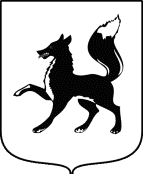 Администрациямуниципального образования город СалехардПОСТАНОВЛЕНИЕО проведении городского конкурса«Лучший специалист по охране труда в муниципальном образовании город Салехард»В целях пропаганды передового опыта по охране труда, в соответствии с положениями Закона Ямало-Ненецкого автономного округа от 05 октября 2007 года № 89-ЗАО «О наделении органов местного самоуправления отдельными государственными полномочиями Ямало-Ненецкого автономного округа в сфере трудовых отношений и управления охраной труда», руководствуясь Уставом муниципального образования город Салехард, Администрация муниципального образования город Салехард постановляет:1. Провести на территории муниципального образования город Салехард городской конкурс «Лучший специалист по охране труда в муниципальном образовании город Салехард».2. Утвердить прилагаемое Положение о городском конкурсе «Лучший специалист по охране труда в муниципальном образовании город Салехард».3. Опубликовать настоящее постановление в газете «Полярный круг» и разместить на официальном сайте муниципального образования город Салехард.4. Контроль за исполнением настоящего постановления возложить на начальника департамента по труду и социальной защите населения Администрации города Салехарда.Глава города Салехарда						       А.Л. ТитовскийУТВЕРЖДЕНОпостановлением Администрациигорода Салехардаот 16 февраля 2024 года № 340ПОЛОЖЕНИЕо городском конкурсе «Лучший специалист по охране труда в муниципальном образовании город Салехард»I. Общие положения1. Настоящее Положение о городском конкурсе «Лучший специалист по охране труда в муниципальном образовании город Салехард» (далее – Положение, конкурс) разработано в целях реализации переданных отдельных государственных полномочий в соответствии с Законом Ямало-Ненецкого автономного округа от 05 октября 2007 года № 89-ЗАО «О наделении органов местного самоуправления отдельными государственными полномочиями Ямало-Ненецкого автономного округа в сфере трудовых отношений и управления охраной труда» и устанавливает цели, задачи, порядок и условия проведения конкурса.2. Организатором конкурса является Администрация города Салехарда, от имени которой выступает департамент по труду и социальной защите населения Администрации города Салехарда (далее – департамент).3. Сроки проведения конкурса с 19 февраля 2024 по 19 апреля 2024 года.II. Цели и задачи конкурса4. Конкурс проводится с целью повышения уровня профессиональных знаний, творческой активности, новаторства специалистов по охране труда у индивидуальных предпринимателей и в организациях, осуществляющих свою деятельность на территории муниципального образования город Салехард.5. Задачами конкурса являются:- повышение статуса и репутации специалиста по охране труда, подтверждение его профессионализма, компетентности и стремления к профессиональному росту;- привлечение общественного внимания к области охраны труда.III. Участники конкурса6. К участию в конкурсе приглашаются специалисты по охране труда, а также руководители служб охраны труда у индивидуальных предпринимателей и организаций всех организационно-правовых форм, расположенных на территории муниципального образования город Салехард (далее – участники конкурса).7. Участие в конкурсе является добровольным.IV. Номинации конкурса8. Конкурс проводится в двух номинациях:8.1. «Лучший специалист по охране труда среди индивидуальных предпринимателей и организаций производственной сферы».К производственной сфере относятся: промышленность, сельское и лесное хозяйство, строительство, транспорт, связь, энергетика, торговля, общественное питание, складское хозяйство.8.2. «Лучший специалист по охране труда среди индивидуальных предпринимателей и организаций непроизводственной сферы».К непроизводственной сфере относятся: жилищно-коммунальное и бытовое обслуживание населения; здравоохранение, образование, физическая культура и социальное обеспечение, культура, искусство; наука и научное обслуживание; управление.V. Порядок организации и условия проведения конкурса9. Конкурс проводится в форме тестирования. Тест включает 50 вопросов по охране труда.10. Департамент выполняет следующие функции:- принятие документов на конкурс;- подготовка и опубликование информационных сообщений;- подведение итогов конкурса, оформление протокола об итогах конкурса.11. Информационное сообщение о дате начала приема заявок на участие в конкурсе (далее – объявление) не позднее 5 дней со дня принятия решения о проведении конкурса опубликовывается в газете «Полярный круг» и размещается на официальном сайте департамента www.dtszns.ru (далее – официальный сайт).Объявление должно содержать условия, предусматривающие существо задания, критерии и порядок оценки, место, срок и порядок их представления, размер и форму награды, а также порядок и сроки объявления результатов конкурса.12. Срок приема заявок на участие в конкурсе не может быть менее 5 календарных дней со дня размещения информации о начале приема заявок на официальном сайте.13. Для участия в конкурсе участники направляют в департамент по адресу: г. Салехард, ул. Матросова, д. 36 заявку на участие в конкурсе по форме согласно приложению к настоящему Положению.14. Департамент при получении заявок участников конкурса регистрирует заявки в порядке их поступления с указанием времени и даты поступления.15. Ответственность за достоверность сведений, указанных в заявке на участие в конкурсе, несет участник конкурса.16.Тестирование по вопросам охраны труда пройдет 12 апреля 2024 года в здании Администрации муниципального образования город Салехард. Время проведения тестирования сообщается участникам конкурса дополнительно.VI. Подведение итогов конкурса17. Итоги конкурса подводятся не позднее 19 апреля 2024 года.18. Оценка результатов конкурса производится по бальной системе путем суммирования набранных баллов по результатам прохождения теста конкурса. Каждый правильный ответ оценивается в 1 балл.19. Победители конкурса определяются по наибольшей сумме набранных баллов. В конкурсе определяются три призовых места в каждой номинации. Решение оформляется протоколом, который подписывает начальник департамента или иное лицо, его замещающее.20. В случае если несколько участников конкурса набрали равное количество баллов, победителем признается участник, заявка которого поступила ранее.21. В случае, если по окончании срока подачи заявок подана только одна заявка в одной из номинаций, участник конкурса проходит тестирование по вопросам охраны труда и становится победителем в данной номинации, если наберет не менее 25 балов.22. Награждение победителей конкурса проходит не позднее месяца со дня подведения итогов конкурса.23. Победители конкурса награждаются дипломами I, II, III степени.24. Информация о результатах конкурса размещается на официальном сайте и в газете «Полярный круг» в течение 5 рабочих дней со дня завершения конкурса.Приложениек Положению о проведениигородского конкурса «Лучший специалистпо охране труда в муниципальномобразовании город Салехард»ФОРМА ЗАЯВКИЗаявкана участие в городском конкурсе «Лучший специалист по охране труда в муниципальном образовании город Салехард»1. Наименование индивидуального предпринимателя или организации_________________________________________________________2. Юридический и почтовый адрес__________________________________3. Ф.И.О. (последнее при наличии), должность специалиста(ов) по охране труда, телефон_____________________________________________________________С Положением о конкурсе «Лучший специалист по охране труда в муниципальном образовании город Салехард» ознакомлен(а). В соответствии с требованиями статьи 9 Федерального закона от 27 июля 2006 года № 152-ФЗ «О персональных данных», с целью участия в конкурсе «Лучший специалист по охране труда в муниципальном образовании город Салехард» даю согласие департаменту по труду и социальной защите населения Администрации города Салехарда, расположенному по адресу: город  Салехард, ул. Матросова, дом 36, на автоматизированную, а также без использования средств автоматизации обработку моих персональных данных включающих:-  фамилию, имя, отчество, место работы и должность;- номер телефона.Предоставляю департаменту по труду и социальной защите населения Администрации города Салехарда право осуществлять все действия (операции) с моими персональными данными, включая сбор, систематизацию, накопление, хранение, уточнение (обновление, изменение), распространение, обезличивание, блокирование, уничтожение.Настоящее согласие дано мной и действует бессрочно.Участник конкурса                      ________________          ________________                                                                                           (подпись)                             (расшифровка подписи)___________________ 2024 г.16 февраля 2024 года№ 340